СОВЕТ ДЕПУТАТОВ ГОРОДА НОВОСИБИРСКА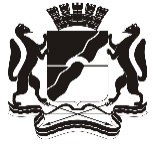 РЕШЕНИЕВ соответствии с Положением о наказах избирателей в городе Новосибирске, принятым решением Совета депутатов города Новосибирска от 23.12.2009 № 1490, руководствуясь статьей 35 Устава города Новосибирска, Совет депутатов города Новосибирска РЕШИЛ:1. Внести в приложение к решению Совета депутатов города Новосибирска от 24.05.2016 № 221 «О плане мероприятий по реализации наказов избирателей на 2016 – 2020 годы» (в редакции решений Совета депутатов города Новосибирска от 28.09.2016 № 274, от 19.10.2016 № 302, от 21.12.2016 № 324, от 24.05.2017 № 425, от 19.06.2017 № 457, от 25.10.2017 № 508, от 25.12.2017 № 544, от 23.05.2018 № 626, от 20.06.2018 № 652) следующие изменения:1.1. Строку 53 изложить в следующей редакции:1.2. Строку 56 изложить в следующей редакции:1.3. Строку 65 изложить в следующей редакции:1.4. Строку 97 изложить в следующей редакции:1.5. Строку 207 изложить в следующей редакции:1.6. Строку 218 изложить в следующей редакции:1.7. Строку 234 изложить в следующей редакции:1.8. Строки 295, 296 изложить в следующей редакции:1.9. Строку 314 признать утратившей силу.1.10. Строку 406 изложить в следующей редакции:1.11. Строки 463, 464 изложить в следующей редакции:1.12. Строку 483 признать утратившей силу.1.13. Строку 495 изложить в следующей редакции:1.14. Строку 514 признать утратившей силу.1.15. Строки 538, 539 признать утратившими силу.1.16. Строку 575 изложить в следующей редакции:1.17. Строку 588 изложить в следующей редакции:1.18. Строку 601 признать утратившей силу.1.19. Строку 625 изложить в следующей редакции:1.20. Строку 646 изложить в следующей редакции:1.21. Строку 711 изложить в следующей редакции:1.22. Строку 718 признать утратившей силу.1.23. Строку 720 изложить в следующей редакции:1.24. Строку 744 изложить в следующей редакции:1.25. Строку 753 изложить в следующей редакции:1.26. Строку 803 признать утратившей силу.1.27. Строку 842 изложить в следующей редакции:1.28. Строку 885 изложить в следующей редакции:1.29. Строку 899 изложить в следующей редакции:1.30. Строку 902 признать утратившей силу.1.31. Строку 966 изложить в следующей редакции:1.32. Строку 970 изложить в следующей редакции:1.33. Строку 972 изложить в следующей редакции:1.34. Строку 992 изложить в следующей редакции:1.35. Строку 1038 изложить в следующей редакции:1.36. Строку 1052 изложить в следующей редакции:1.37. Строку 1077 изложить в следующей редакции:1.38. Строку 1086 изложить в следующей редакции:1.39. Строку 1090 изложить в следующей редакции:1.40. Строку 1092 изложить в следующей редакции:1.41. Строку 1098 изложить в следующей редакции:1.42. Строку 1103 изложить в следующей редакции:1.43. Строки 1105 – 1107 изложить в следующей редакции:1.44. Строку 1111 изложить в следующей редакции:1.45. Строку 1112 признать утратившей силу.1.46. Строку 1116 изложить в следующей редакции:1.47. Строку 1123 изложить в следующей редакции:1.48. Строку 1127 изложить в следующей редакции:1.49. Строку 1130 изложить в следующей редакции:1.50. Строку 1132 изложить в следующей редакции:1.51. Строку 1138 изложить в следующей редакции:1.52. Строку 1144 изложить в следующей редакции:1.53. Строку 1203 изложить в следующей редакции:1.54. Строки 1205, 1206 изложить в следующей редакции:1.55. Строку 1210 изложить в следующей редакции:1.56. Строку 1217 изложить в следующей редакции:1.57. Строку 1245 изложить в следующей редакции:1.58. Строку 1254 изложить в следующей редакции:1.59. Строку 1268 изложить в следующей редакции:1.60. Строку 1270 изложить в следующей редакции:1.61. Строку 1296 изложить в следующей редакции:1.62. Строку 1419 изложить в следующей редакции:1.63. Строку 1432 изложить в следующей редакции:1.64. Строку 1444 изложить в следующей редакции:1.65. Строку 1449 изложить в следующей редакции:1.66. Строку 1507 изложить в следующей редакции:1.67. Строку 1510 изложить в следующей редакции:1.68. Строки 1549, 1550 изложить в следующей редакции:1.69. Строку 1552 изложить в следующей редакции:1.70. Строку 1557 изложить в следующей редакции:1.71. Строку 1593 изложить в следующей редакции:1.72. Строку 1610 изложить в следующей редакции:1.73. Строку 1624 признать утратившей силу.1.74. Строку 1642 изложить в следующей редакции:1.75. Строку 1655 изложить в следующей редакции:1.76. Строку 1686 изложить в следующей редакции:1.77. Строку 1761 изложить в следующей редакции:1.78. Строку 1767 изложить в следующей редакции:1.79. Строку 1771 изложить в следующей редакции:1.80. Строку 1776 изложить в следующей редакции:1.81. Строку 1786 изложить в следующей редакции:1.82. Строку 1809 изложить в следующей редакции:1.83. Строку 1818 признать утратившей силу.1.84. Строку 1826 изложить в следующей редакции:1.85. Строку 1845 изложить в следующей редакции:1.86. Строку 1853 изложить в следующей редакции:1.87. Строку 1873 изложить в следующей редакции:1.88. Строку 1887 изложить в следующей редакции:1.89. Строку 1918 изложить в следующей редакции:1.90. Строку 1924 изложить в следующей редакции:1.91. Строку 1944 изложить в следующей редакции:1.92. Строку 1971 изложить в следующей редакции:1.93. Строку 2021 изложить в следующей редакции:1.94. Строку 2027 изложить в следующей редакции:1.95. Строку 2032 изложить в следующей редакции:1.96. Строку 2037 изложить в следующей редакции:1.97. Строку 2052 изложить в следующей редакции:1.98. Строку 2056 изложить в следующей редакции:1.99. Строки 2058 – 2060 изложить в следующей редакции:1.100. Строку 2062 изложить в следующей редакции:1.101. Строки 2064, 2065 изложить в следующей редакции:1.102. Строку 2163 признать утратившей силу.1.103. Строку 2164 изложить в следующей редакции:1.104. Строку 2222 изложить в следующей редакции:1.105. Строку 2356 изложить в следующей редакции:1.106. Строку 2389 изложить в следующей редакции:1.107. Строку 2457 изложить в следующей редакции:1.108. Строку 2472 изложить в следующей редакции:1.109. Строку 2476 изложить в следующей редакции:1.110. Строку 2479 изложить в следующей редакции:1.111. Строку 2482 изложить в следующей редакции:1.112. Строку 2486 изложить в следующей редакции:1.113. Строки 2506 – 2508 изложить в следующей редакции:1.114. Строку 2514 изложить в следующей редакции:1.115. Строки 2525, 2526 изложить в следующей редакции:1.116. Строку 2541 изложить в следующей редакции:1.117. Строку 2552 изложить в следующей редакции:1.118. Строку 2557 изложить в следующей редакции:1.119. Строку 2559 изложить в следующей редакции:1.120. Строку 2561 изложить в следующей редакции:1.121. Строку 2564 изложить в следующей редакции:1.122. Строку 2575 изложить в следующей редакции:1.123. Строку 2593 изложить в следующей редакции:1.124. Строку 2596 изложить в следующей редакции:1.125. Строку 2600 изложить в следующей редакции:1.126. Строку 2650 изложить в следующей редакции:1.127. Строку 2667 изложить в следующей редакции:1.128. Строку 2672 изложить в следующей редакции:1.129. Строку 2711 изложить в следующей редакции:1.130. Строки 2739, 2740 изложить в следующей редакции:1.131. Строку 2776 изложить в следующей редакции:1.132. Строку 2805 изложить в следующей редакции:1.133. Строки 2811, 2812 изложить в следующей редакции:1.134. Строки 2816, 2817 изложить в следующей редакции:1.135. Строку 2837 изложить в следующей редакции:1.136. Строку 2843 изложить в следующей редакции:1.137. Строку 2862 изложить в следующей редакции:1.138. Строку 2907 изложить в следующей редакции:1.139. Строку 2946 признать утратившей силу.1.140. Строки 2950, 2951 изложить в следующей редакции:1.141. Строки 3015, 3016 изложить в следующей редакции:1.142. Строку 3021 изложить в следующей редакции:1.143. Строку 3042 изложить в следующей редакции:1.144. Строки 3044, 3045 изложить в следующей редакции:1.145. Строку 3114 изложить в следующей редакции:1.146. Строки 3116, 3117 изложить в следующей редакции:1.147. Строку 3127 изложить в следующей редакции:1.148. Строку 3129 изложить в следующей редакции:1.149. Строку 3174 изложить в следующей редакции:1.150. Строки 3176, 3177 изложить в следующей редакции:1.151. Строку 3191 изложить в следующей редакции:1.152. Строку 3194 признать утратившей силу.1.153. Строку 3195 изложить в следующей редакции:1.154. Строку 3220 изложить в следующей редакции:1.155. Строку 3235 изложить в следующей редакции:1.156. Строку 3261 изложить в следующей редакции:1.157. Строку 3264 изложить в следующей редакции:1.158. Строку 3268 изложить в следующей редакции:1.159. Строки 3285, 3286 изложить в следующей редакции:1.160. Строку 3294 изложить в следующей редакции:1.161. Строку 3296 изложить в следующей редакции:1.162. Строку 3311 изложить в следующей редакции:1.163. Строку 3319 изложить в следующей редакции:1.164. Строку 3321 изложить в следующей редакции:1.165. Строку 3374 изложить в следующей редакции:1.166. Строки 3393, 3394 изложить в следующей редакции:1.167. Строку 3433 изложить в следующей редакции:1.168. Строку 3439 изложить в следующей редакции:1.169. Строку 3472 изложить в следующей редакции:1.170. Строку 3477 изложить в следующей редакции:1.171. Строку 3488 изложить в следующей редакции:1.172. Строку 3538 изложить в следующей редакции:1.173. Строку 3562 изложить в следующей редакции:1.174. Строку 3573 изложить в следующей редакции:1.175. Строку 3584 изложить в следующей редакции:1.176. Строку 3595 изложить в следующей редакции:1.177. Строку 3607 изложить в следующей редакции:1.178. Строку 3614 изложить в следующей редакции:1.179. Строку 3624 изложить в следующей редакции:1.180. Строку 3636 изложить в следующей редакции:1.181. Строку 3638 изложить в следующей редакции:1.182. Строку 3683 изложить в следующей редакции:1.183. Строку 3692 изложить в следующей редакции:1.184. Строку 3751 изложить в следующей редакции:1.185. Строку 3768 изложить в следующей редакции:1.186. Строку 3788 изложить в следующей редакции:1.187. Строку 3790 изложить в следующей редакции:1.188. Строку 3845 изложить в следующей редакции:1.189. Строку 3895 изложить в следующей редакции:1.190. Строку 3897 изложить в следующей редакции:1.191. Строку 3917 изложить в следующей редакции:1.192. Строку 3920 изложить в следующей редакции:1.193. Строку 3923 изложить в следующей редакции:1.194. Строку 3953 изложить в следующей редакции:1.195. Строку 3960 изложить в следующей редакции:1.196. Строку 3987 изложить в следующей редакции:1.197. Строку 4004 изложить в следующей редакции:1.198. Строку 4022 изложить в следующей редакции:1.199. Строку 4118 признать утратившей силу.1.200. Строку 4119 изложить в следующей редакции:1.201. Строку 4125 признать утратившей силу.1.202. Строку 4170 изложить в следующей редакции:1.203. Строку 4226 изложить в следующей редакции:1.204. Строку 4231 изложить в следующей редакции:1.205. Строки 4260, 4261 изложить в следующей редакции:1.206. Строку 4267 изложить в следующей редакции:1.207. Строку 4275 изложить в следующей редакции:1.208. Строку 4283 изложить в следующей редакции:1.209. Строку 4318 изложить в следующей редакции:1.210. Строку 4332 изложить в следующей редакции:1.211. Строку 4417 изложить в следующей редакции:1.212. Строку 4423 изложить в следующей редакции:1.213. Строки 4428, 4429 изложить в следующей редакции:1.214. Строку 4469 изложить в следующей редакции:1.215. Строку 4480 изложить в следующей редакции:1.216. Строку 4504 изложить в следующей редакции:1.217. Строку 4509 признать утратившей силу.1.218. Строку 4525 изложить в следующей редакции:1.219. Строку 4529 изложить в следующей редакции:1.220. Строку 4534 признать утратившей силу.1.221. Строку 4589 изложить в следующей редакции:1.222. Строку 4606 изложить в следующей редакции:1.223. Строку 4620 изложить в следующей редакции:1.224. Строку 4630 изложить в следующей редакции:1.225. Строки  4647, 4648 изложить в следующей редакции:1.226. Строку 4691 изложить в следующей редакции:1.227. Строку 4699 изложить в следующей редакции:2. Решение подлежит официальному опубликованию и вступает в силу со дня его подписания.3. Контроль за исполнением решения возложить на постоянную комиссию Совета депутатов города Новосибирска по наказам избирателей и постоянную комиссию Совета депутатов города Новосибирска по бюджету и налоговой политике.От 24.12.2018г. Новосибирск№ 736О внесении изменений в приложение к решению Совета депутатов города Новосибирска от 24.05.2016 № 221 «О плане мероприятий по реализации наказов избирателей на 2016 – 2020 годы»5301-053Произвести ремонт проезжей части Гусинобродского шоссе от ул. Волочаевская до ул. ПоляковаРемонт участка Гусинобродского шоссе30000,0–15000,0–15000,0–2017,2019,2020ДТиДБК5601-056Оборудовать пешеходный переход на перекрестке улиц Трикотажная и Сурикова с установкой искусственных неровностей на проезжей части ул. Сурикова с нанесением разметки «зебра»Оборудование пешеходного перехода с установкой искусственных неровностей и нанесением разметки20,03,6––16,4–2016, 2019ДТиДБК6501-065Асфальтировка дорожки к школе № 87 Асфальтирование пешеходной дорожки к зданию МБОУ СОШ № 87 на придомовых территориях домов № 33/3, 35/2, 37/1 по ул. Доватора  360,0–––360,0–2019ДЭЖКХ9702-029Выполнить ремонт моста через р. Ельцовка и установить лестничный спуск к немуРаботы по ремонту моста через р. Ельцовка с установкой лестничного спуска2200,0–––2200,0–2019ДТиДБК20703-086Выполнить благоустройство придомовой территории домов №№ 10, 12 по ул. ЕсенинаБлагоустройство придомовой территории2100,0–––1050,01050,02019,2020ДЭЖКХ21803-097Выполнить благоустройство придомовой территории дома № 55 по ул. ЕсенинаРаботы по восстановлению тротуара500,0–––500,0–2019ДТиДБК23403-113Установить новые элементы спортивной площадки во дворе дома № 51/1 по ул. ЕсенинаУстановка новых элементов спортивной площадки100,0––100,0––2018Администрация Дзержинского района29503-174Выполнить благоустройство придомовой территории дома № 258 по ул. Бориса Богаткова и дома № 22/1 по ул. Адриена ЛеженаБлагоустройство придомовой территории дома № 22/1 по ул. Адриена Лежена960,0––––100,02020ДЭЖКХ29503-174Выполнить благоустройство придомовой территории дома № 258 по ул. Бориса Богаткова и дома № 22/1 по ул. Адриена ЛеженаБлагоустройство придомовой территории дома № 258 по ул. Бориса Богаткова960,0––––860,02020ДЭЖКХ29603-175Выполнить благоустройство придомовой территории дома № 22/1 по ул. Адриена ЛеженаБлагоустройство придомовой территории90,0––––90,02020ДЭЖКХ40604-056Отремонтировать лестницу возле дома по адресу: ул. Адриена Лежена, 16Ремонт лестницы30,0–––30,0–2019ДЭЖКХ46304-113Установить на территории МУП ПКиО «Березовая роща» спортивную площадку с уличными тренажерамиУстановка спортивной площадки с уличными тренажерами300,0–––300,0–2019ДКСиМП46404-114Установить на территории МУП ПКиО «Березовая роща» уличный детский городокУстановка уличного детского городка700,0–––700,0–2019ДКСиМП49505-018Обустройство пешеходной дорожки от ул. Сибирской до МКДОУ д/с № 163Обустройство пешеходной дорожки330,0–––330,0–2019ДЭЖКХ57506-008Включить дома по ул. Обдорской, 73, 75, 75а, 77, по ул. Нарымской, 78, 80 в городскую программу переселения или в городскую программу развития застраиваемых территорийОпределение схемы границ застроенной территории, а также перечня расположенных объектов капитального строительства в границах территории––––––2019ДСиА57506-008Включить дома по ул. Обдорской, 73, 75, 75а, 77, по ул. Нарымской, 78, 80 в городскую программу переселения или в городскую программу развития застраиваемых территорийПризнание многоквартирных домов аварийными и подлежащими сносу––––––2018ДЭЖКХ57506-008Включить дома по ул. Обдорской, 73, 75, 75а, 77, по ул. Нарымской, 78, 80 в городскую программу переселения или в городскую программу развития застраиваемых территорийПроведение аукциона. По итогам проведенного аукциона заключение договора о развитии застраиваемых территорий––––––2020ДЗиИО58806-021Произвести реконструкцию проезда между домами по ул. Нарымской 17/1, 17/2 и 19 с целью предотвращения скопления воды во время дождяВнутриквартальное благоустройство1600,0–––1100,0–2019ДЭЖКХ58806-021Произвести реконструкцию проезда между домами по ул. Нарымской 17/1, 17/2 и 19 с целью предотвращения скопления воды во время дождяСтроительство ливневой канализации1600,0–––500,0–2019ДТиДБК62506-058Произвести укрепление стены и фундамента дома № 47 по ул. Дмитрия Шамшурина для предотвращения увеличения трещины в торце здания (заделка трещины)Оказать содействие в предотвращении обрушения стены––––––2019,2020ДЭЖКХ64606-079Произвести устройство искусственной неровности на ул. 2-я Владимировская на пересечении с пер. НогинаУстановка искусственных неровностей на дороге40,0–––40,0–2019ДТиДБК71106-143Организация уличного освещения от пересечения ул. Шорной и ул. Кожзавода территория до дома № 49 по ул. ШорнойОрганизация уличного освещения640,010,0––630,0–2016, 2019ДТиДБК72006-152Строительство лестничного спуска с перилами между домами № 137 и № 161 по ул. 2-я Сухарная на ул. 2-я Сухарная БереговаяПроектирование лестничного спуска с перилами100,0–––50,0–2019ДТиДБК72006-152Строительство лестничного спуска с перилами между домами № 137 и № 161 по ул. 2-я Сухарная на ул. 2-я Сухарная БереговаяОтсыпка пешеходного маршрута между домами № 139 и № 161 по ул. Сухарной на ул. 2-я Сухарная Береговая с устройством перил и водоотвода100,0–––50,0–2019ДТиДБК74407-008Строительство внутриквартального проезда вдоль домов по Красному проспекту, 94/3 и по ул. Кропоткина, 106/1 к дому по ул. Кропоткина, 108Строительство внутриквартального проезда200,0–––200,0–2019ДЭЖКХ75307-017Асфальтирование участка дороги (выезд от дома по ул. Кропоткина, 128/3 на ул. Ипподромская)Асфальтирование участка дороги800,0–––800,0–2019ДТиДБК84209-005​Организация освещения вдоль дороги от дома по ул. Гастелло, 15 до МКДОУ д/с № 272 (ул. Ереванская, 4) Организация уличного освещения240,0–––240,0–2019ДТиДБК88509-048Организация освещения ул. Гастелло от дома № 1 до дома № 13Организация уличного освещения150,0–––150,0–2019ДТиДБК89910-004Установить детскую площадку возле дома по Красному проспекту, 163Установка детской площадки250,0–––250,0–2019Администрация Центрального округа96610-071Провести внутриквартальное освещение дороги от ул. Дуси Ковальчук до ул. Горбольницы территория, 3Устройство внутриквартального освещения1000,0–––1000,0–2019ДТиДБК97010-075Благоустройство тротуаров: вырубка кустов, мешающих проходу и проезду, восстановление асфальтового покрытия от дома № 1а до дома № 94 по ул. Кубовая Благоустройство тротуаров (вырубка кустов,  восстановление асфальтового покрытия)500,0–––500,0–2019ДТиДБК97210-077Благоустройство территории остановок общественного транспорта «Объединение № 4» и «Завод ЖБК» (установка павильона)Благоустройство территории остановки
 300,0–––300,0–2018, 2019ДТиДБК99210-097Грейдеровка дорожного покрытия по ул. АренскогоГрейдеровка дорожного покрытия600,0–––600,0–2019ДТиДБК103811-039Установить детский городок по ул. Олеко Дундича, 21/2Установка детского городка и спортивных элементов250,0–––250,0–2019Администрация Калининского района105211-053Установить детский городок на придомовой территории дома № 20 по ул. МенделееваУстановка детского городка150,0––150,0––2018Администрация Калининского района107711-0019Произвести ремонт трамвайных путей по ул. УчительскойРемонт трамвайных путей47700,0––3830,043870,0–2018,2019ДТиДБК108612-008Выполнить ремонт декоративного ограждения, примыкающего к лестнице около дома по ул. Богдана Хмельницкого, 38Ремонт декоративного ограждения1500,0––1000,0500,0–2018, 2019ДКСиМП109012-012Реконструировать остановку общественного транспорта «ДК им. Горького» (поднять и выровнять остановочную платформу)Реконструкция остановки общественного транспорта (подъем и выравнива-ние остановочной плат-формы, ремонт асфальтового покрытия заездного кармана)200,0––200,0––2018, 2019ДТиДБК109212-014Выполнить асфальтированную дорожку между МКДОУ д/с № 25 и МКДОУ д/с № 13 по ул. Александра Невского, 33, 35 до моста к МБУК ПКиО «Сосновый бор»Выполнить обустройство дорожки в границах территории парка «Сосновый бор» из песочно-гравийной смеси, по технологии, минимально травмирующей лес500,0 ––500,0––2018, 2019ДТиДБК109812-020Выполнить отсыпку отсевом пешеходных дорожек в Павловском сквере (верхняя зона)Отсыпка отсевом пешеходных дорожек400,0––400,0––2018, 2019ДТиДБК110312-026Дооборудовать детские площадки по адресам: ул. Объединения, 74, 68, 60; ул. Макаренко, 22, 4; ул. Богдана Хмельницкого, 66, 46, 26, 16/1,12/1, 8/2, 6/1, 2/2; ул. Народная, 1/1Установка детских городков и спортивных элементов по адресам: ул. Объединения, 68; ул. Объединения, 601320,0208,3––––2016Администрация Калининского района110312-026Дооборудовать детские площадки по адресам: ул. Объединения, 74, 68, 60; ул. Макаренко, 22, 4; ул. Богдана Хмельницкого, 66, 46, 26, 16/1,12/1, 8/2, 6/1, 2/2; ул. Народная, 1/1Установка детских городков и спортивных элементов по адресам: ул. Макаренко, 4; ул. Макаренко, 22; ул. Богдана Хмельницкого, 16/1, 461320,0–330,0–––2017Администрация Калининского района110312-026Дооборудовать детские площадки по адресам: ул. Объединения, 74, 68, 60; ул. Макаренко, 22, 4; ул. Богдана Хмельницкого, 66, 46, 26, 16/1,12/1, 8/2, 6/1, 2/2; ул. Народная, 1/1Установка детских городков и спортивных элементов по адресам: ул. Богдана Хмельницкого, 12/1; ул. Богдана Хмельницкого, 6/1; ул. Богдана Хмельницкого, 2/2; ул. Народная, 1/1 1320,0143,0–418,7––2016, 2018Администрация Калининского района110312-026Дооборудовать детские площадки по адресам: ул. Объединения, 74, 68, 60; ул. Макаренко, 22, 4; ул. Богдана Хмельницкого, 66, 46, 26, 16/1,12/1, 8/2, 6/1, 2/2; ул. Народная, 1/1Установка детских городков и спортивных элементов по адресам:  ул. Объединения, 74; ул. Богдана Хмельницкого, 8/2; ул. Богдана Хмельницкого, 66; ул. Богдана Хмельницкого, 261320,0–––70,0150,02019, 2020Администрация Калининского района110512-028Оборудовать дворы спортивными уличными тренажерами по адресам: ул. Богдана Хмельницкого, 14/2, 14/1; ул. Народная, 9/1, 32/1, 34, 44; ул. Александра Невского, 6, 34; 2-й Краснодонский пер., 1Установка спортивных элементов750,0–––180,0570,02019, 2020Администрация Калининского района110612-029Выполнить ремонт тротуаров по адресам: от ул. Объединения, 66 до ул. Объединения, 42; от ул. Объединения, 27 до ул. Объединения, 19; ул. Объединения, 11, 13, 15, 17, 19, 23Ремонт тротуара от ул. Объединения, 66 до ул. Объединения, 42 (380 кв. м), от ул. Объединения, 27 до ул. Объединения, 19 (200 кв. м), ул. Объединения, 11, 13, 15, 17, 19, 23 (250 кв. м)2000,0––1611,9388,1–2018, 2019ДТиДБК110712-030Выполнить ремонт тротуаров по адресам: ул. Народная, 1, от ул. Народная, 3 до конца дома по ул. Богдана Хмельницкого, 2/2; 2-й Краснодонский пер., 1, 3, 5, 6, 7, 8, 9, 10, 12; ул. Театральная, 35, 37, 39Ремонт тротуара по ул. Народная, 1 (240 кв. м), от ул. Народная, 3 до конца дома по ул. Богдана Хмельницкого, 2/2 (380 кв. м),  2-й Краснодонский пер., 1, 3, 5 - 10, 12 (1400 кв. м), ул. Театральная, 35, 37, 39 (700 кв. м)5000,0–––3000,02000,02019, 2020ДТиДБК111112-034Выполнить устройство асфальтированного тротуара по адресам: от ул. Макаренко, 6 до ул. Макаренко, 10; ул. Учительская, 39Ремонт тротуара по ул. Учительская, 39 (150 кв. м)740,0–––180,0–2019ДТиДБК111112-034Выполнить устройство асфальтированного тротуара по адресам: от ул. Макаренко, 6 до ул. Макаренко, 10; ул. Учительская, 39Ремонт тротуаров от ул. Макаренко, 6 до ул. Макаренко, 10 (280 кв. м)740,0––560,0––2018ДТиДБК111612-039Снос аварийных деревьев по: ул. Объединения, 19/1, 11; ул. Богдана Хмельницкого, 61/1, 61, 59, 54, 44, 38, 30, 26, 26/1, 24, 4/1, 14, 11/1, 11/2, 8/3, 6/1, 2/2; ул. Народная, 5/1, 9/1, 12/1, 14/1, 16/1, 27/1, 32, 32/1, 34, 36; ул. 25 лет Октября, 25/1; ул. Учительская, 37, 50, 52; ул. Новая Заря, 43, 49Снос и обрезка аварийных деревьев после проведения обследования750,0200,0200,0200,0150,0–2016– 2019Администрация Калининского района112312-046Провести ремонт фасада и кровли здания МБОУ Лицей № 126 по ул. Народной, 37 и здания мастерских с заменой окон; замена электропроводки в здании лицеяРемонт фасада здания (площадь 3500 кв. м)9200,0–––3000,0–2019ДО112312-046Провести ремонт фасада и кровли здания МБОУ Лицей № 126 по ул. Народной, 37 и здания мастерских с заменой окон; замена электропроводки в здании лицеяРемонт кровли здания9200,0–3000,0–––2017ДО112312-046Провести ремонт фасада и кровли здания МБОУ Лицей № 126 по ул. Народной, 37 и здания мастерских с заменой окон; замена электропроводки в здании лицеяРемонт фасада здания мастерских (площадь фасада 277,5 кв. м)9200,0–––700,0–2019ДО112312-046Провести ремонт фасада и кровли здания МБОУ Лицей № 126 по ул. Народной, 37 и здания мастерских с заменой окон; замена электропроводки в здании лицеяЗамена окон в здании мастерских (24 шт.)9200,0–––800,0–2019ДО112312-046Провести ремонт фасада и кровли здания МБОУ Лицей № 126 по ул. Народной, 37 и здания мастерских с заменой окон; замена электропроводки в здании лицеяЗамена электропроводки в здании лицея и мастерских9200,0––––1700,02020ДО112712-050В МКДОУ д/с № 20 «Сказка» по ул. Александра Невского, 1 выполнить капитальный ремонт кровли; установить прогулочные веранды; выполнить ремонт ограждения территории; ремонт канализации; ремонт асфальтового покрытия территорииРемонт кровли3850,0–––2500,0–2019ДО112712-050В МКДОУ д/с № 20 «Сказка» по ул. Александра Невского, 1 выполнить капитальный ремонт кровли; установить прогулочные веранды; выполнить ремонт ограждения территории; ремонт канализации; ремонт асфальтового покрытия территорииУстановка 2-х теневых навесов3850,0–300,0–––2017ДО112712-050В МКДОУ д/с № 20 «Сказка» по ул. Александра Невского, 1 выполнить капитальный ремонт кровли; установить прогулочные веранды; выполнить ремонт ограждения территории; ремонт канализации; ремонт асфальтового покрытия территорииРемонт ограждения территории3850,0–100,0–––2017ДО112712-050В МКДОУ д/с № 20 «Сказка» по ул. Александра Невского, 1 выполнить капитальный ремонт кровли; установить прогулочные веранды; выполнить ремонт ограждения территории; ремонт канализации; ремонт асфальтового покрытия территорииРемонт сети канализации от здания по ул. Александра Невского, 1 до колодца3850,0–––150,0–2019ДО112712-050В МКДОУ д/с № 20 «Сказка» по ул. Александра Невского, 1 выполнить капитальный ремонт кровли; установить прогулочные веранды; выполнить ремонт ограждения территории; ремонт канализации; ремонт асфальтового покрытия территорииРемонт отмостки (130 кв. м)3850,0–––300,0–2019ДО112712-050В МКДОУ д/с № 20 «Сказка» по ул. Александра Невского, 1 выполнить капитальный ремонт кровли; установить прогулочные веранды; выполнить ремонт ограждения территории; ремонт канализации; ремонт асфальтового покрытия территорииЧастичный ремонт асфальтового покрытия (400 кв. м)3850,0––––500,02020ДО113012-053В МКДОУ д/с № 325 по ул. Народная, 16, 18 выполнить ремонт кровли; ремонт 3-х теневых навесов и установку 2-х теневых навесов; установку пластиковых окон в помещениях; ремонт кровли овощехранилищаРемонт кровли корпуса № 2 по ул. Народная, 18 (350 кв. м)2930,0–––1200,0–2019ДО113012-053В МКДОУ д/с № 325 по ул. Народная, 16, 18 выполнить ремонт кровли; ремонт 3-х теневых навесов и установку 2-х теневых навесов; установку пластиковых окон в помещениях; ремонт кровли овощехранилищаРемонт 3-х теневых навесов и установка 2-х теневых навесов по ул. Народная, 162930,0–––530,0–2019ДО113012-053В МКДОУ д/с № 325 по ул. Народная, 16, 18 выполнить ремонт кровли; ремонт 3-х теневых навесов и установку 2-х теневых навесов; установку пластиковых окон в помещениях; ремонт кровли овощехранилищаУстановка пластиковых оконных блоков (50 шт.)2930,0–––1000,0–2019ДО113012-053В МКДОУ д/с № 325 по ул. Народная, 16, 18 выполнить ремонт кровли; ремонт 3-х теневых навесов и установку 2-х теневых навесов; установку пластиковых окон в помещениях; ремонт кровли овощехранилищаРемонт кровли овощехранилища (45 кв. м)2930,0–––200,0–2019ДО113212-055В МКДОУ д/с № 13 по ул. Александра Невского, 35, 41 выполнить ремонт кровли здания по ул. Александра Невского, 41; ремонт санузлов; ремонт цоколя и отмостков здания по ул. Александра Невского, 41; асфальтирование территории по ул. Александра Невского, 41Ремонт кровли здания по ул. Александра Невского, 415100,0–––2500,0–2019ДО113212-055В МКДОУ д/с № 13 по ул. Александра Невского, 35, 41 выполнить ремонт кровли здания по ул. Александра Невского, 41; ремонт санузлов; ремонт цоколя и отмостков здания по ул. Александра Невского, 41; асфальтирование территории по ул. Александра Невского, 41Ремонт 2-х санузлов в здании по ул. Александра Невского, 415100,0–––500,0–2019ДО113212-055В МКДОУ д/с № 13 по ул. Александра Невского, 35, 41 выполнить ремонт кровли здания по ул. Александра Невского, 41; ремонт санузлов; ремонт цоколя и отмостков здания по ул. Александра Невского, 41; асфальтирование территории по ул. Александра Невского, 41Ремонт отмостков здания по ул. Александра Невского, 41 (250 кв. м)5100,0–––600,0–2019ДО113212-055В МКДОУ д/с № 13 по ул. Александра Невского, 35, 41 выполнить ремонт кровли здания по ул. Александра Невского, 41; ремонт санузлов; ремонт цоколя и отмостков здания по ул. Александра Невского, 41; асфальтирование территории по ул. Александра Невского, 41Частичное асфальтирование территории по ул. Александра Невского, 41 (800 кв. м)5100,0––––1000,02020ДО113212-055В МКДОУ д/с № 13 по ул. Александра Невского, 35, 41 выполнить ремонт кровли здания по ул. Александра Невского, 41; ремонт санузлов; ремонт цоколя и отмостков здания по ул. Александра Невского, 41; асфальтирование территории по ул. Александра Невского, 41Ремонт цоколя здания по ул. Александра Невского, 41 (300 кв. м)–––500,0–2019ДО113812-061Устройство искусственного покрытия на спортивной площадке МАОУ Гимназия № 12 по ул. Богдана Хмельницкого, 37Устройство искусственного покрытия на спортивной площадке (размер 30 х 30 кв. м)1500,0–––1500,0–2019ДО114412-065Выполнить благоустройство территории у кинотеатра «Современник»Обустройство зеленой зоны вдоль тротуара по ул. Объединения от дома № 23 до дома № 27 5600,0–––5500,0–2019ДТиДБК114412-065Выполнить благоустройство территории у кинотеатра «Современник»Установка малых форм (скамейки, урны)5600,0–––100,0–2019Администрация Калининского района120313-058Ремонт проезда от ул. Столетова между МБОУ СОШ № 78 и ул. Объединения, 27, 25, 23/2 Провести ремонт проезда (850,0 кв. м)600,0–––600,0–2019ДТиДБК120513-060Ремонт тротуара по ул. Курчатова (от ул. Курчатова, 3 до ул. Рассветной)​​​Выполнить ремонт тротуара по ул. Курчатова (от ул. Курчатова, 3 до ул. Рассветной) (1700 кв. м)2000,0––1407,9592,1–2018,2019ДТиДБК120613-061Ремонт тротуара вдоль магистрали от ул. Объединения до ул. Курчатова​Выполнить ремонт тротуара от ул. Объединения до ул. Курчатова (1350 кв. м)1620,0–––1620,0–2019ДТиДБК121013-065Обустройство тротуара по пер. Рекордный​Выполнить обустройство тротуара по  пер. Рекордный (750 кв. м)1500,0–––1500,0–2019ДТиДБК121713-072Произвести обрезку деревьев, прореживание и очистку территории зеленой зоны по ул. Столетова вдоль домов № 20 и № 20/1 под ЛЭПВыполнить работы по обрезке деревьев, вырезке поросли, очистке территории зеленой зоны по ул. Столетова вдоль домов № 20 и № 20/1 под ЛЭП (900 кв. м)215,0100,0100,015,0––2016 –2018Администрация Калининского района124513-100Устройство уличного освещения ул. Объединения и Рекордного пер. на участке от железнодорожного переезда до ул. ФадееваУстройство уличного освещения по ул. Объединения и Рекордного переулка на участке от железнодорожного переезда до ул. Фадеева (1500 м)2567,0–180,0–2387,0–2017, 2019ДТиДБК125413-109Оборудовать дворы микрорайона Северный новыми детскими игровыми площадками, малыми формами, спортивными тренажерами и турниками по адресам: ул. Тамбовская, 43 (с горкой), ул. Фадеева, 85, 91 (спортивная площадка), ул. Оптическая, 42, ул. Сельскохозяйственная, 1Установка детских городков и спортивных элементов по адресам: ул. Тамбовская, 43 (горка), ул. Оптическая, 42, ул. Сельскохозяйственная, 1, ул. Фадеева, 85, 91 (тренажеры)600,0–––200,0400,02019, 2020Администрация Калининского района126813-123Благоустройство территории с торца дома по ул. Фадеева, 22Благоустройство территории (ремонт тротуара)220,0–––200,0–2019ДЭЖКХ126813-123Благоустройство территории с торца дома по ул. Фадеева, 22​Установка ограждения220,0–––20,0–2019Администрация Калининского района127013-125Установка ограждения спортивной площадки по ул. Макаренко, 21Ремонт ограждения и установка покрытия спортивной площадки по адресу: ул. Макаренко, 21375,0––375,0––2018ДКСиМП129614-021Выполнить обустройство пешеходных тротуаров по адресам: от дома № 5 по ул. Тюленина к дому № 5 по ул. Земнухова (вдоль проезжей части ул. Земнухова); по обеим сторонам ул. Земнухова от пересечения с ул. Краузе до домов № 12 и № 11 по ул. ЗемнуховаОбустроить пешеходные тротуары1060,0–––1060,0–2019ДТиДБК141915-043Устранить затопление пешеходного перехода у ТЦ «Район» (ул. Новоуральская, 17 – ул. Новоуральская, 12)​​Поднять уровень дорожного покрытия на пешеходном переходе (100 кв. м)200,0–––200,0–2019ДТиДБК143215-060Сделать тротуар от спорткомплекса до центральной магистрали по ул. Новоуральской​Выполнить работы по строительству тротуара от спорткомплекса (ул. Новоуральская, 15/5) до Пашинского сквера (320 кв. м)640,0–––640,0–2019ДТиДБК144415-072Сделать тротуар по ул. Ордынской от ул. Маслянинской до ул. Солидарности​Обустроить тротуар по ул. Ордынской от ул. Маслянинской до ул. Солидарности (900 кв. м)1200,0–––1200,0–2019ДТиДБК144915-077Построить пешеходную дорожку вдоль дороги по ул. ТурухановскойСтроительство тротуара по ул. Турухановской (1350 кв. м)2700,0–––2700,0–2019ДТиДБК150715-135Расширить тротуар по нечетной стороне у МБОУ СОШ № 34 от дома № 9 по ул. Новоуральской до дома № 3 по ул. НовоуральскойРасширение тротуара по ул. Новоуральской по нечетной стороне от дома № 9 до дома № 3350,0–––350,0–2019ДТиДБК151015-0022Выполнить строительство водовода верхней зоны в Калининском районеУчет необходимости строительства водовода при планировании развития систем коммунальной инфраструктуры территории города Новосибирска, разработка соответствующих технических заданий. Строительство за счет привлеченных средств––––––2016, 2018, 2019ДЭЖКХ154916-034Выполнить капитальный ремонт тротуара по ул. Бетонная на участке от дома № 7 по ул. Бетонная до ул. Сибиряков-ГвардейцевКапитальный ремонт тротуара (300 кв. м)600,0–––600,0–2019ДТиДБК155016-035Провести капитальный ремонт тротуара у ГБПОУ НСО «Новосибирский промышленный колледж» со стороны ул. Мира у остановки общественного транспорта «Ул. Мира»Капитальный ремонт тротуара​400,0–––400,0–2019ДТиДБК155216-037Выполнить капитальный ремонт пешеходного тротуара от дома № 48 до дома № 44/4 по ул. Сибиряков-ГвардейцевКапитальный ремонт пешеходного тротуара​400,0–––400,0–2019ДТиДБК155716-042Выполнить строительство освещения ул. 2-я Бурденко от ул. Бурденко до ул. БебеляСтроительство линии наружного освещения​225,0–––225,0–2019ДТиДБК159316-078Провести ремонт и чистку ливневого стока от 2-го пер. Мира, на пересечении с ул. Ольховская, вдоль 3-го пер. Ольховский и гаражного общества «Волга»Ремонт и чистка ливневого стока​150,0–––150,0–2019ДТиДБК161016-095Построить тротуары для подхода к пешеходному мосту через р. Тула с ул. Тульская и 8-го Чукотского пер.Строительство тротуара500,0–––500,0–2019ДТиДБК164216-127Выполнить ремонт тротуара по ул. Вертковская от ул. Телевизионная до территории дома № 21 по ул. Вертковская (между трамвайными путями и многофункциональным спортивным комплексом)Ремонт тротуара​500,0–––500,0–2019ДТиДБК165516-140Выполнить ремонт тротуара, расположенного по ул. Вертковская вдоль ограждения ГБУЗ НСО Детская городская клиническая больница № 1Ремонт асфальтового покрытия ​350,0–––350,0–2019ДТиДБК168616-171Произвести капитальный ремонт улиц с покрытием асфальта: ул. Успенского, от ул. Телевизионной до ул. Костычева; 1-й пер. Немировича-Данченко, от ул. Костычева до ул. Телевизионная; ул. Костычева, от ул. Немировича-Данченко до ул. Вертковская​Устройство асфальтобетонного покрытия по ул. Костычева от ул. Немировича-Данченко до ул. Вертковская2000,0–––2000,0–2019ДТиДБК176117-015Реконструкция действующей системы электроснабжения. Выполнение уличного освещения по ул. Красный Восток, ул. Магнитогорская, ул. Сочинская, ул. Тракторная, ул. Западная и пер. РемесленныйРеконструкция действующей системы электроснабжения. Выполнение уличного освещения по ул. Красный Восток, ул. Магнитогорская, ул. Сочинская, ул. Тракторная, ул. Западная и пер. Ремесленный1702,0–––1702,0–2019ДТиДБК176717-021Произвести комплексное благоустройство придомовой территории: выполнить работы по замене асфальтового покрытия, замене поребриков, асфальтирование межквартального проезда от дома № 1 по ул. Таймырская до ул. ВертковскаяКомплексное благоустройство внутриквартальных территорий. Асфальтирование межквартального проезда от дома № 1 по ул. Таймырская до магистральной ул. Вертковская2400,0––––2400,02020ДЭЖКХ177117-025Установить игровую площадку, ориентированную на разные возрастные категории (горка); установить лавочкиУстановка детской многофункциональной площадки, ориентированной на различные возрастные категории по адресу: ул. Ватутина, д. 55300,0–––300,0–2019Администрация Кировского района177617-030Построить сквер на муниципальной территории от ул. Ватутина до ул. Таймырская (вдоль домов №№ 49, 49/1, 51, 53 по ул. Ватутина)Благоустройство территории от ул. Ватутина до ул. Таймырская (вдоль домов №№ 49, 49/1, 51, 53 по ул. Ватутина)3500,0––3500,0––2018ДТиДБК178617-040Выполнить уличное освещение на участке от перекрёстка ул. Немировича-Данченко - ул. Тульская (дом № 122/1) вдоль жилого многоквартирного дома № 84 по ул. Тульская до здания ГБУЗ НСО Новосибирская областная психиатрическая больница № 6 специализированного типа по ул. Тульская, 83Обустройство наружного освещения840,0–––840,0–2019ДТиДБК180917-063Обустроить освещение межквартальной дороги от  ул. Немировича-Данченко, 147/3 до территории МБОУ Лицей № 176 (ул. Новогодняя, 20/2)Обустройство линий наружного освещения787,0–––787,0–2019ДТиДБК182617-079На территории, сопряженной с дворами домов №№  41, 43, 45 по пр. Карла Маркса, выполнить обустройство минисквера: высадить крупномерные деревья, сформировать пешеходные дорожки, организовать цветники, установить эстраду и скамьи для зрителейБлагоустройство и озеленение территории4500,0–––4500,0–2019ДТиДБК184518-005Монтаж системы водоотведения талых вод с хоккейной коробки по адресу: ул. Саввы Кожевникова, 3Разработка проектной документации, монтаж системы водоотведения5202,0––250,04952,0–2018, 2019ДКСиМП185318-013Ремонт ограждения МКДОУ д/с № 275 по адресу: ул. Комсомольская, 17Ремонт ограждения500,0–377,4–122,6–2017, 2019ДО187318-033Установка 46 окон ПВХ в МБОУДОД ДШИ № 20 по адресу: ул. Герцена, 12Установка окон ПВХ810,0––650,0160,0–2018, 2019ДКСиМП188718-047Построить тротуар от ул. Плавильщиков вдоль дома № 2 по ул. Чигорина и дома № 1/2 по ул. Оловозаводская до остановки общественного транспорта «Бугринская роща»Строительство пешеходной дорожки700,0–––700,0–2019ДТиДБК191818-078Строительство аллеи с фонтаном вдоль дома по ул. Комсомольская, 4 со стороны дорогиСтроительство аллеи20000,0–––20000,0–2019ДТиДБК192418-084Выполнить ремонт тротуара вдоль ул. Саввы Кожевникова (со стороны р. Обь), установить вдоль тротуара скамейки с урнами, построить вдоль тротуара освещениеРемонт тротуара с установкой скамеек с урнами. Строительство освещения2800,0–––2800,0–2019ДТиДБК194418-105Заменить участок транзитной трассы в доме по адресу: ул. Чемская, 2, идущий на ул. Комсомольскую, 1Замена участка транзитной трассы200,0––––200,02020ДЭЖКХ197118-133Выполнить строительство пешеходного тротуара вдоль ул. Федора Горячева от границы района до остановки общественного транспорта «Белые росы»Строительство пешеходного тротуара900,0–––900,0–2019ДТиДБК202118-183Строительство наружного освещения по ул. ГерценаСтроительство наружного освещения1114,0–66,0–1048,0–2017, 2019ДТиДБК202718-189Выполнить работы по восстановлению ливневой канализации по ул. ЧигоринаВосстановление ливневой канализации200,0–––200,0–2019ДТиДБК203218-194Выполнить строительство газона на территории общего пользования между территорией домов № 65 по ул. Чигорина и № 66 по ул. Плавильщиков и пешеходным тротуаром от ул. Комсомольская до ул. ЧигоринаВысадка газона, строительство пешеходной дорожки на территории общего пользования между территорией домов № 65 по ул. Чигорина и № 66 по ул. Плавильщиков и пешеходным тротуаром от ул. Комсомольской до ул. Чигорина800,0––800,0––2018, 2019ДТиДБК203718-199Благоустройство территории на месте котлована по адресу: ул. Комсомольская, 3Благоустройство территории1100,0–––1100,0–2019ДТиДБК205219-008Построить тротуар вдоль ул.  Бронная от пер. 2-й Бронный до остановки общественного транспорта «Путепровод»Строительство тротуара3600,0–2000,0–1600,0–2017, 2019ДТиДБК205619-012Выполнить ремонт дорог с устройством покрытия из органо-минеральной смеси: пер. 6-й Бронный от дома № 2 до дома № 56; пер. 7-й Бронный от дома № 1 до дома № 52а; пер. 9-й Бронный от дома № 32 до дома № 60; пер. 10-й Бронный от дома № 1 до дома № 57Ремонт дорог с устройством покрытия из органо-минеральной смеси / ЩПС  5500,0–––5500,0–2019ДТиДБК205819-014Выполнить ремонт дорог с устройством покрытия из  органо-минеральной  смеси:  пер. 15-й Бронный от ул. Бронная до ул. Петухова; пер. 16-й Бронный от ул. Бронная до ул. Петухова; пер. 17-й Бронный от дома № 16 до ул. Петухова; пер. 18-й Бронный от дома № 1 до ул. БроннаяРемонт дорог с устройством покрытия из органо-минеральной смеси / ЩПС  4800,0–––4800,0–2019ДТиДБК205919-015Выполнить ремонт дорог с устройством покрытия из органо-минеральной смеси: проезд от дома № 1 по пер. 18-й Бронный до дома № 1 по пер. 7-й Бронный; проезд от дома № 2 по пер. 6-й Бронный до дома № 1 по пер. 4-й Бронный; проезд от дома № 2 по пер. 3-й Бронный до дома № 2 по пер. 1-й БронныйРемонт дорог с устройством покрытия из органо-минеральной смеси / ЩПС  2700,0–––2700,0–2019ДТиДБК206019-016Выполнить ремонт дорог с устройством покрытия из органо-минеральной смеси: проезд от дома № 15 по пер. 18-й Бронный до дома № 16 по пер. 17-й Бронный; проезд от дома № 15 по пер. 14-й Бронный до дома № 16 по пер. 10-й Бронный; проезд от дома № 16 по пер. 9-й Бронный до дома № 15 по пер. 5-й БронныйРемонт дорог с устройством покрытия из органо-минеральной смеси / ЩПС  2400,0–––2400,0–2019ДТиДБК206219-018Выполнить ремонт дорог с устройством покрытия из органо-минеральной смеси: проезд от дома № 43 по пер. 15-й Бронный до дома № 46 по пер. 9-й Бронный; проезд от дома № 43 по пер. 5-й Бронный до дома № 40 по пер. 3-й Бронный; проезд от дома № 46 по пер. 15-й Бронный до дома № 55 по пер. 13-й БронныйРемонт дорог с устройством покрытия из органо-минеральной смеси / ЩПС  1200,0–––1200,0–2019ДТиДБК206419-020Выполнить ремонт дорог с устройством покрытия из органо-минеральной смеси: проезд от дома № 61 по пер. 15-й Бронный до дома № 59 по пер. 14-й Бронный; проезд от пер. 18-й Бронный до дома № 60 по пер. 16-й Бронный; проезд от пер. 18-й  Бронный до дома № 95 по пер. 13-й БронныйРемонт дорог с устройством покрытия из органо-минеральной смеси / ЩПС  2400,0–––2400,0–2019ДТиДБК206519-021На 16-м пер. Бронный между домами №№ 16 и 8 установить детский игровой комплексУстановка  детского комплекса на 3-м переулке Бронном № 28400,0––400,0––2018Администрация Кировского района216419-120Строительство пешеходной дорожки от ул. Петухова, 95 до торгового комплекса «Лента» по адресу: ул. Петухова, 73Строительство  пешеходной дорожки4600,0–––4600,0–2018,2019ДТиДБК222219-178Осветить и произвести капитальный ремонт пешеходной дорожки от остановки общественного транспорта  «Петухова» до дома № 122/1 по ул. Петухова, проходящей за аптекой по адресу: ул. Петухова, 122/3​Ремонт пешеходной дорожки660,0–––660,0–2019ДТиДБК235620-070Установить вазоны для ограничения въезда транспорта на территорию сквера «Союз Кировчан» со стороны ул. Зорге, 197Установка вазонов50,0–––50,0–2019ДКСиМП238920-103Восстановить тротуарную дорожку от остановки общественного транспорта «Жилмассив Затулинский» в сторону МБОУ СОШ № 41 и сделать освещение​Ремонт тротуарной дорожки1229,0–––600,0–2019ДЭЖКХ238920-103Восстановить тротуарную дорожку от остановки общественного транспорта «Жилмассив Затулинский» в сторону МБОУ СОШ № 41 и сделать освещениеОбустройство наружного освещения1229,0–––629,0–2019ДТиДБК245720-171Оборудовать волейбольную площадку на территории стадиона «Фламинго» МАУ НЦВСМ (ул. Зорге, 82/2)Оборудование волейбольной площадки​1114,0––500,0614,0–2018, 2019ДКСиМП247220-186Огородить остановочный павильон  у дороги на ул. Бородина, сделать ограждение с 3-х сторон сплошным (остановка общественного транспорта «Радиостанция № 5»)Обустройство остановочного павильона​350,0–––350,0–2019ДТиДБК247620-190Устройство санитарного узла с комнатой матери и ребенка на территории городка аттракционов «Затулинский» по ул. Зорге, 47Устройство санитарного узла​1800,0––900,0900,0–2018, 2019ДКСиМП247920-193Устройство безопасного покрытия на детской площадке на территории городка аттракционов «Затулинский» по ул. Зорге, 47Устройство безопасного покрытия​100,0–––100,0–2019ДКСиМП248220-196Устройство лавочек перед сценой и вдоль дорожек на территории сквера «Союз Кировчан»Установка лавочек80,0–––80,0–2019ДКСиМП248620-200Устройство двух столов для настольного тенниса, площадки с уличными спортивными тренажерами, площадки с комплексом детских турников и спортивных элементов между кинотеатром «Рассвет» и игровой площадкой  «Кремль»Установка спортивных элементов300,0–––300,0–2019ДКСиМП250621-004Выполнить санитарную обрезку деревьев для обеспечения безопасного движения по ул. Большая от ТЭЦ-3 до пересечения с ул. 2-я СтанционнаяСанитарная обрезка зеленых насаждений​1050,0–––1050,0–2019Администрация Ленинского района250721-005Выполнить строительство пешеходного тротуара за железнодорожными путями от дома № 312 по ул. Большая до остановки общественного транспорта «ПМК»Строительство пешеходного тротуара3400,0–––3400,0–2019ДТиДБК250821-006Ликвидировать несанкционированную свалку бытового и строительного мусора на ул. Большая между домами № 422 и № 424Ликвидация несанкционированной свалки мусора530,0–––530,0–2019Администрация Ленинского района251421-012Выполнить асфальтирование площадки остановки общественного транспорта «Криводановский карьер»Асфальтирование площадки​100,0–––100,0–2019ДТиДБК252521-023Выполнить освещение улиц: Рионская, Хинганская,  переулков   Рионский,  Хинганский,  2-й Рионский, ул. Ромашковая, ул. Вербная, ул. Левобережная, ул. СоловьинаяПроектирование и строительство линии уличного освещения​2210,0–––2210,0–2019ДТиДБК252621-024Выполнить устройство тротуара, установить опоры и провести освещение по ул. Дукача в жилом комплексе «Левобережный» до остановки общественного транспорта «Завод медпрепаратов»Выполнить устройство тротуара, установить опоры и провести освещение​3919,0–––3919,0–2019ДТиДБК254121-039Выполнить устройство выезда в асфальтобетонном покрытии с улиц 1-го пер. Экскаваторного (в том числе нумерация домов с дробями и с буквами) на Криводановское шоссеОтсыпка щебнем3400,0–––3400,0–2019ДТиДБК255221-050Выполнить устройство дороги в твердом покрытии по пер. Экскаваторному, от ул. Экскаваторной до дома № 42 по 4-му пер. ЭкскаваторномуОтсыпка щебнем​1200,0–––1200,0–2019ДТиДБК255721-055Выполнить ремонт дороги по ул. Экскаваторной, а также проулка пер. Экскаваторного от дома № 24 до ул. Клубной, 66Отсыпка щебнем ул. Экскаваторной, участка 4-го пер. Экскаваторного и проезда по направлению к дому по ул. Клубная, 66 от дома по ул. Экскаваторной, 22 1800,0–––1800,0–2019ДТиДБК255921-057Установить освещение на ул. Ягодинской от дома № 12а до дома № 59, от дома № 1 до дома № 37, от дома № 9 до дома № 42г, от дома № 7 до дома № 45, от дома № 21 до дома № 32, от дома № 7 до дома № 55  Проектирование и строительство линии уличного освещения​1360,0–––1360,0–2019ДТиДБК256121-059Выполнить ремонт дороги вдоль озера МедвежьеОтсыпка щебнем600,0–––600,0–2019ДТиДБК256421-062Комплексное благоустройство территории дороги к ул. Горский микрорайон, 2, 3, 4, 5 от остановки трамвая «Блюхера» и пешеходного перехода в районе ул. Горский микрорайон, 3 с установкой ограждения до перехода по ул. Горский микрорайон, 3 и установкой пешеходного перехода через дорогу к МБОУ СОШ № 210Ремонт дороги, обустройство пешеходного перехода2000,0–––2000,0–2019ДТиДБК257521-073Провести мероприятия по укреплению берега вдоль ул. Заобской от дома № 6 до дома № 71Оказать содействие в проведении берегоукрепительных мероприятий––––––2019ДТиДБК259321-091Выполнить асфальтирование дороги на участке: ул. 2-я Шоссейная, от дома № 276 до дома № 574, ул. 3-я Шоссейная, от дома № 15 до дома № 63Отсыпка щебнем ул. 3-я Шоссейная1200,0–––1200,0–2019ДТиДБК259621-094Провести берегоукрепительные мероприятия по ул. 3-я Шоссейная, 24, 34, 53, 55Оказать содействие в проведении берегоукрепительных мероприятий––––––2019ДТиДБК260021-098Провести берегоукрепительные мероприятия у дома по адресу: ул. 2-я Портовая, 2Оказать содействие в проведении берегоукрепительных мероприятий––––––2019ДТиДБК265021-148Выполнить ремонт участка дороги от дома № 177 до дома № 185 по ул. 3-я ЧулымскаяОтсыпка дороги щебнем1200,0–––1200,0–2019ДТиДБК266721-165Выполнить ремонт участка дороги от дома № 208 до дома № 228 по ул. БольшаяОтсыпка щебнем600,0–––600,0–2019ДТиДБК267221-170Выполнить благоустройство муниципальной территории между домами №№ 12, 12/1, 14 по ул. Котовского и трамвайными путями, вдоль дороги по ул. Ватутина напротив МБУК КДЦ им. К. С. Станиславского по ул. Котовского, 2Содержание зеленых насаждений500,0–––500,0–2019Администрация Ленинского района271122-001Осуществить замену окон в МБУК Детская библиотека им. А. И. Герцена (ул. Римского-Корсакова, 12)Замена окон350,0–––350,0–2019ДКСиМП273922-029Установить на территории МБОУ «Инженерный лицей НГТУ» современный спортивный комплекс: с футбольным полем и баскетбольной площадкой, с искусственным покрытием и установкой ограждения спортивного комплексаУстановить современный спортивный комплекс3000,0–––3000,0–2019ДО274022-030Установить на территории МБОУ «Инженерный лицей НГТУ» уличные спортивные тренажеры для развития разных групп мышц и полосу препятствий для военно-спортивной подготовки учащихсяУстановка тренажеров на территории300,0–––300,0–2018, 2019ДО277622-067Провести благоустройство пешеходных тротуаров по ул. Ватутина (четная и нечетная сторона): от ул. Ватутина, 24 до ул. Блюхера; от ул. Ватутина, 1 до ул. Ватутина, 7; от ул. Ватутина, 15 (в районе ул. Выставочная) до ул. БлюхераРемонт тротуара2400,0–––2400,0–2019ДТиДБК280522-096Установить детскую игровую площадку между домами по адресам: ул. Выставочная, 14, ул. Выставочная, 16Установить детскую игровую площадку300,0–––300,0–2019Администрация Ленинского района281122-102Установить детскую игровую площадку (после сноса металлических гаражей) по адресу: ул. Выставочная, 32/1Снос гаражей в пределах муниципальных территорий200,032,0–18,0––2016, 2018Администрация Ленинского района281122-102Установить детскую игровую площадку (после сноса металлических гаражей) по адресу: ул. Выставочная, 32/1Установить детскую игровую площадку200,0–––150,0–2019Администрация Ленинского района281222-103Установить детскую игровую площадку (после сноса металлических гаражей) на придомовой территории по адресу: ул. Выставочная, 34Установить детскую игровую площадку200,0–––200,0–2019Администрация Ленинского района281622-107Выполнить благоустройство пешеходного тротуара по ул. Котовского от ул. Котовского, 1 до ул. Котовского, 5/3​Ремонт тротуара2000,0–––2000,0–2019ДТиДБК281722-108Установить детскую игровую площадку на придомовой территории дома по адресу: ул. Котовского, 1Установить детскую игровую площадку200,0–––200,0–2019Администрация Ленинского района283722-128Установить детскую игровую площадку и спортивные тренажеры по адресам: ул. Крашенинникова, 2, ул. Крашенинникова, 3, ул. Крашенинникова, 5​Установить детскую игровую площадку и спортивные тренажеры500,0–––500,0–2019Администрация Ленинского района284322-134Установить детскую игровую площадку по адресу: ул. Пермитина, 5Установить детскую игровую площадку150,0–––150,0–2019Администрация Ленинского района286222-153Установить дополнительные малые формы на детскую игровую площадку по адресу: ул. Плахотного, 43Установить дополнительные малые формы на детскую игровую площадку100,0–––100,0–2019Администрация Ленинского района290722-198Установить детскую игровую площадку на участке между 4-м пер. Римского-Корсакова, 6Установить детскую площадку200,0–––200,0–2019Администрация Ленинского района295023-038Установить спортивную площадку во дворе дома № 4 по ул. ВатутинаУстановить спортивную площадку200,0–––200,0–2019Администрация Ленинского района295123-039Установить детскую площадку во дворе дома № 11 по ул. КотовскогоУстановить детскую площадку200,0–––200,0–2019Администрация Ленинского района301523-103Восстановить ливневую канализацию возле домов № 80 и № 82 по ул. ПархоменкоПроектирование водоотводного лотка, подготовка сметной документации580,0–––––2019ДТиДБК301523-103Восстановить ливневую канализацию возле домов № 80 и № 82 по ул. ПархоменкоУстройство водоотводного лотка580,0––––490,02020ДЭЖКХ301523-103Восстановить ливневую канализацию возле домов № 80 и № 82 по ул. ПархоменкоУстройство врезки в существующую сеть ливневой канализации580,0––––90,02020ДТиДБК301623-104Благоустроить газон вдоль дома № 84 по ул. Пархоменко со стороны проезжей частиБлагоустройство газона​100,0––100,0––2018Администрация Ленинского района302123-109Не допустить точечную застройку по адресу: ул. Котовского, 20/1Рассмотреть вопрос о не допущении точечной застройки––––––2018ДЗиИО, ДСиА, УАСИ304223-130Установить детскую площадку во дворе дома № 19/1 по ул. ШирокаяУстановить детскую площадку150,0–––150,0–2019Администрация Ленинского района304423-132Вырубить на муниципальной территории кусты возле дома № 32 по ул. КотовскогоСодержание зеленых насаждений100,0–––100,0–2019Администрация Ленинского района304523-133Выполнить ремонт (восстановление) ливневого коллектора по ул. КотовскогоВосстановить ливневую канализацию​1000,0–––1000,0–2019ДТиДБК311423-202Сделать зеленую парковую зону между домом № 74 по ул. Плахотного и проезжей частью ул. ПархоменкоОбустройство зеленой парковой зоны––––––2019, 2020Администрация Ленинского района311623-204Благоустроить территорию, прилегающую к автобусной остановке «Озерная» с нечётной стороны ул. Пархоменко, сделать тротуарную дорожку от остановки «Озерная» до дома № 72/1 по ул. ПлахотногоРемонт тротуара​600,0–––600,0–2019ДТиДБК311723-205Запретить строительство капитальных и временных объектов, кроме остановочных павильонов, по ул. Пархоменко в пределах всей длины фасада дома № 74 по ул. ПлахотногоРассмотреть возможность размещения объектов––––––2018ДСиА, ДЗиИО, ДПИиП, Администрация Ленинского района, УАСИ312723-215Выполнить ремонт съездов с проезжей части ул. Троллейная возле дома № 1 по ул. ТроллейнаяРемонт съездов с проезжей части улицы100,0–––100,0–2019ДТиДБК312923-217Ликвидировать постоянное затопление ул. Троллейная в районе остановки общественного транспорта «Ленинский ЗАГС» в результате осадков, обустроить ливневую канализацию по ул. ТроллейнойРемонт ливневой канализации100,0–––100,0–2019ДТиДБК317423-262Сделать детскую площадку во дворе дома № 72 по ул. ПлахотногоУстановка детской площадки150,0–––150,0–2019Администрация Ленинского района317623-264Установить игровые формы на детской площадке во дворе дома № 15 по ул. Киевская и благоустроить близлежащую территорию, установить искусственные неровности («лежачие полицейские»)Установка детской площадки

200,0–200,0–––2017, 2019Администрация Ленинского района317723-265Сделать ливневую канализацию на ул. Пермская (в границах улиц Демьяновская и Пархоменко)Сделать ливневую канализацию100,0–––100,0–2019ДТиДБК319123-279Обустроить тротуар по ул. Широкая от овощехранилища до светофора, расположенного рядом с магазином «Горожанка» (дом № 2 по ул. Троллейная)Обустройство тротуара500,0–––500,0–2019ДТиДБК319523-283Установить спортивную площадку во дворе домов № 18 и № 18/1 по ул. КиевскаяУстановка спортивной площадки250,0–––250,0–2019Администрация Ленинского района322024-021Установка детской площадки (спортивные элементы, лавочки, песочница, отремонтировать качели) на придомовой территории дома № 4/4 по ул. Немировича-ДанченкоУстановка детской площадки150,0–––150,0–2019Администрация Ленинского района323524-036Установить детские спортивные тренажеры, новую детскую площадку и мини-футбольное поле на территории, ограниченной домами №№ 26/1, 28/3, 46, 48, 28/5 по ул. Немировича-ДанченкоУстановка детских спортивных тренажеров, новой детской площадки и мини-футбольного поля1300,0–––1000,0300,02019, 2020Администрация Ленинского района326124-062Установить спортивную площадку для взрослых, спортивные снаряды (турник, беговые дорожки, тренажеры) между домами №№ 31, 33, 19 по ул. УдарнаяУстановка спортивной площадки, спортивных снарядов (турник, беговые дорожки, тренажер)750,0–––750,0–2019Администрация Ленинского района326424-065Установить спортивно-детскую площадку на придомовой территории дома № 8 по ул. Немировича-ДанченкоУстановка спортивно-детской площадки200,0–––200,0–2019Администрация Ленинского района326824-069Благоустройство придомовой территории дома № 1/3 по ул. Ударная путем разделения на зоны: установка детской площадки, спортивной площадки и места для отдыха пожилых людейБлагоустройство придомовой территории1000,0–––1000,0–2019Администрация Ленинского района328524-086Оборудовать современную детскую площадку у дома № 42 по ул. ВертковскаяУстановка детской площадки150,0–––150,0–2019Администрация Ленинского района328624-087Между домами № 40 и № 42 по ул. Вертковская установить спортивную площадкуУстановка спортивной площадки150,0–––150,0–2019Администрация Ленинского района329424-095Установка малых форм детской площадки на придомовой территории дома № 30/2 по ул. Немировича-Данченко (горка, качели, песочница)Установка малых форм детской площадки150,0–––150,0–2019Администрация Ленинского района329624-097Произвести комплексный ремонт (крыша, стены, ступеньки, свет) подземного перехода остановки общественного транспорта «Кирзавод», установить урны в переходе, своевременно убирать мусор в переходе​Ремонт подземного перехода4000,0––1050,02950,0–2018, 2019ДТиДБК331124-112Выполнить капитальный ремонт дорожного покрытия от дома № 306 до дома № 431 по ул. Тульская, переулка к ул. ТроллейнойБлагоустройство внутриквартальной территории 3200,0–––3200,0–2019ДТиДБК331924-120Установить дополнительные малые формы на детскую площадку дома № 27/2 по ул. УдарнаяУстановка дополнительных малых форм100,0–––100,0–2019Администрация Ленинского района332124-122Ремонт пешеходного тротуара со стороны ул. Станиславского, 14 от остановки общественного транспорта «Площадь Станиславского» до ул. Степной​Ремонт тротуара1300,0–––1300,0–2019ДТиДБК337424-175Оградить детскую площадку со стороны сараев и дома № 123 по ул. ВертковскаяОградить детскую площадку100,0–––100,0–2019Администрация Ленинского района339324-194Установить дополнительные элементы на детскую площадку дома № 6 по 2-му пер. КрашенинниковаУстановка дополнительных элементов на детскую площадку100,0–––100,0–2019Администрация Ленинского района339424-195Выполнить благоустройство пешеходной дороги вдоль домов №№ 1, 3, 5а, 7, 9, 11 по ул. Петропавловская​Ремонт тротуара2400,0–––2400,0–2019ДТиДБК343324-234Благоустройство придомовой территории дома № 63/1 по ул. Степная с обязательным выполнением работ по водоотведениюБлагоустройство придомовой территории3500,0–––3500,0–2019ДЭЖКХ343924-240Установить современную детскую площадку и спортивные тренажеры для подростков на придомовой территории дома № 54/1 по ул. СтепнаяУстановка детской площадки и спортивных тренажеров200,0–––200,0–2019Администрация Ленинского района347225-012Асфальтирование ул. Плахотного от дома № 111 до дома № 187​Отсыпка щебнем2100,0–––2100,0–2019ДТиДБК347725-017Замена магистральной трубы водопровода по ул. РасковойЗамена магистральной трубы водопровода2500,0–––2500,0–2019ДЭЖКХ348825-028Асфальтирование ул. Новоалтайская от дома № 3 до дома № 36​Отсыпка щебнем1200,0–––1200,0–2019ДТиДБК353826-003Асфальтировать ул. Невельского от ул. Порт-Артурской до 12-го пер. Порт-АртурскогоОтсыпка щебнем2300,0–––2300,0–2019ДТиДБК356226-027Установить детскую площадку по адресу: ул. 9-й Гвардейской Дивизии, 23, а также спортивную площадку с обратной стороны домаУстановить детскую и спортивную площадки500,0–––500,0–2019Администрация Ленинского района357326-038Продлить тротуар от магазина «У Озера» по ул. Связистов, 113 до дома № 131 по ул. СвязистовСтроительство тротуара850,0–––850,0–2019ДТиДБК358426-049Устройство резинового покрытия на детской площадке перед домом по ул. Троллейная, 154Устройство резинового покрытия на детской площадке400,0–––400,0–2019Администрация Ленинского района359526-060Асфальтировать ул. Тульскую и проулков, ведущих к остановке общественного транспорта «Ул. Хилокская»​Отсыпка щебнем900,0–––900,0–2019ДТиДБК360726-072Сделать ремонт тротуара от пешеходного перехода в районе рынка «Волховский» до остановки общественного  транспорта  «Автокомбинат»  по  ул. 9-й Гвардейской Дивизии (от торца дома № 26 до дома № 1); у дома № 26 сделать парковочные карманы по обе стороны тротуараРемонт тротуара960,0–––960,0–2019ДТиДБК361426-079Произвести капитальный ремонт холодного водоснабжения на ул. Ачинской от дома № 1 до дома № 18Произвести капитальный ремонт холодного водоснабжения2000,0–––2000,0–2017, 2019ДЭЖКХ362426-089Реконструкция системы уличного освещения с заменой столбов и светильников по ул. Оборонная от ул. Связистов до ул. БийскойРеконструкция линии уличного освещения483,0–––483,0–2019ДТиДБК363626-101Произвести благоустройство дорожки (пешеходного тротуара) от магазина «Полтава» по ул. Полтавская, 27 до микрорынка «Волховский» по ул. Курганская, 38​Ремонт тротуара1200,0–––1200,0–2019ДТиДБК363826-103Установка детской игровой площадки на придомовой территории дома № 138 по ул. ТроллейнаяУстановка детской игровой площадки200,0–––200,0–2019Администрация Ленинского района368326-148Установить детскую спортивную площадку (тренажеры) по ул. Полтавская, 41, 45 и ул. Курганская, 26, 30Установить детскую спортивную площадку (тренажеры)600,0–––600,0–2019Администрация Ленинского района369226-0010Завершить реконструкцию бульвара ПобедыРемонт ограждения бульвара и установка скамеек1600,0–––1600,0–2019ДТиДБК375127-059Ремонт и устройство пешеходных тротуаров вдоль проезда по ул. Колхидской от ул. Забалуева до ул. Пархоменко с обеих сторон дорогиРемонт и строительство пешеходных тротуаров со стороны МБУК ДК «Сибтекстильмаш»700,0–––700,0–2019ДТиДБК376828-009Выполнить работы по освещению участка дороги, расположенного вдоль дома № 101/2 по ул. Выборная, ведущего к МАДОУ д/с № 70 по ул. Выборная, 113/2​Работы по освещению участка дороги к МАДОУ д/с № 70907,0–54,0–853,0–2017, 2019ДТиДБК378828-029Устройство спортивной площадки у дома № 116 по ул. ВыборнаяУстановка площадки с тренажерами по ул. Выборная № 116, многофункциональной спортивной площадки по ул. Выборная № 1083500,0––2000,01500,0–2018, 2019ДКСиМП379028-031Организация безопасного пешего подхода к МКДОУ д/с № 6 и МКДОУ д/с № 498 на участках дорог, соединяющих детские сады: от ул. Выборной между домом № 127 и домом № 129/1 до МКДОУ д/с № 6; от ул. Выборной между домами №№ 125/1 и 125/2, поворот к дому № 125 до МКДОУ д/с № 6Ремонт внутридомового проезда и строительство тротуара с ограждением от проезжей части от ул. Выборной между домами №№ 127 и 129/1 до МКДОУ д/с № 6; от ул. Выборной между домами №№ 125/1 и 125/2, поворот к дому № 125 до МКДОУ д/с № 62415,01920,0––––2016ДЭЖКХ379028-031Организация безопасного пешего подхода к МКДОУ д/с № 6 и МКДОУ д/с № 498 на участках дорог, соединяющих детские сады: от ул. Выборной между домом № 127 и домом № 129/1 до МКДОУ д/с № 6; от ул. Выборной между домами №№ 125/1 и 125/2, поворот к дому № 125 до МКДОУ д/с № 6Выполнение работ по освещению подходных путей к МКДОУ д/с № 6 и МКДОУ д/с № 4982415,0–––495,0–2019ДТиДБК384529-033Освещение ул. Автогенная от ул. Кирова до ул. ПролетарскаяУстановка освещения улицы1583,0–72,0–1511,0–2017, 2019ДТиДБК389530-023Выполнить работы по ремонту детской площадки с установкой подпорной стены и искусственного покрытия (100 кв. м) по ул. Лескова, 15Установка искусственного покрытия на детской площадке500,0––––500,02020Администрация Октябрьского района389530-023Выполнить работы по ремонту детской площадки с установкой подпорной стены и искусственного покрытия (100 кв. м) по ул. Лескова, 15Разработка проектно-сметной документации и установка подпорной стенки500,0–––––2018, 2019ДЭЖКХ389730-025Построить тротуар по ул. Толстого вдоль частного сектора от ул. Толстого, 5 до ул. Толстого, 76​Построить тротуар по ул. Толстого вдоль частного сектора от ул. Толстого, 5 до ул. Толстого, 761500,0–––1500,0–2019ДТиДБК391730-045Обустройство спортивной площадки для занятий спортом рядом с домом № 34 по ул. Садовая (кольца для баскетбола, стойки для волейбольной сетки, ремонт ограждения)Установка спортивных тренажеров во дворе дома по ул. Садовая, 34100,0–––100,0–2019Администрация Октябрьского района392030-048Выполнить работы по освещению ул. Инская от дома № 64 до дома № 104 и ул. Зыряновская от дома № 34 до дома № 64Обустройство освещения по ул. Инская от дома № 64 до дома № 104 и по ул. Зыряновская от дома № 34 до дома № 64415,0–––415,0–2019ДТиДБК392330-051Восстановить асфальтовое покрытие тротуара по ул. Гурьевская (от ул. Зыряновская, 121 до ул. Гурьевская, 47)Ремонт тротуара по ул. Гурьевская (от ул. Зыряновская, 121 до ул. Гурьевская, 47)2200,0–––2200,0–2019ДТиДБК395331-026Включить в программу ремонта дорог частного сектора ремонт дороги по ул. Военная горка 5-я линия, ул. Военная горка 6-я линия и по Ядринцевскому подъему​Ремонт дороги по улицам: Военная горка 5-я линия, Военная горка 6-я линия и Ядринцевский подъем1500,0–––1500,0–2019ДТиДБК396031-033Выполнить ремонт семи лестничных спусков и пристенков к ним у домов по адресам: ул. Бориса Богаткова, 171/3, 171/4, 171/5, 171/6, 163/2, 163/8, 163/9 и ремонт прилегающих к спускам территорийРемонт семи лестничных спусков и пристенков к ним у домов по ул. Бориса Богаткова, 171/3, 171/4, 171/5, 171/6, 163/2, 163/8, 163/9 и ремонт прилегающих к спускам территорий1750,0–––1750,0–2019ДЭЖКХ398732-023Провести освещение Воинского 
2-го проезда​​Провести освещение по Воинскому 2-му проезду185,0–––185,0–2019ДТиДБК400432-040Провести освещение дорог к МБОУ СОШ № 194, МБОУ СОШ № 195​Провести освещение дорог к МБОУ СОШ №№ 194, 1951293,0–––1293,0–2019ДТиДБК402233-018Обрезка аварийных деревьев по пер. БассейныйОбрезка деревьев100,0––100,0––2018Администрация Первомайского района411934-011Установить уличное освещение вдоль дороги от ул. Дубравы до ул. Родниковая по ул. 1-я Родниковая​Установить уличное освещение вдоль дороги от ул. Дубравы до ул. Родниковая, по ул. 1-я Родниковая216,0–––216,0–2019ДТиДБК417034-062Строительство тротуара по ул. Одоевского от МБОУ СОШ № 117 до ул. Одоевского, 1/11Строительство тротуара8000,0–––8000,0–2019ДТиДБК422635-017Благоустройство ул. ИльичаПриобретение и установка садово-парковой мебели. Замена столбов освещения и иллюминация2300,0100,0––500,0–2016, 2019ДТиДБК422635-017Благоустройство ул. ИльичаРемонт тротуара. Обустройство ярмарочного пространства -  установка торговых павильонов для художников и ремесленников (при условии согласования размещения торговых павильонов для художников и ремесленников на земельном участке согласно прилагаемой схеме, при условии согласования с СО РАН и Министерством культуры НСО)2300,0–––1700,0–2019ДТиДБК, Администрация Советского района423135-022Обустроить тротуар от площади Геологов вдоль ул. Боровая Партия у дома № 11Устройство тротуара600,0–––600,0–2019ДТиДБК426036-002Установить детские игровые площадки (заменить устаревшие) у домов по ул. Русская, 23, 25, 27Установить детские игровые площадки (заменить устаревшие) у домов по ул. Русская, 23, 25, 27Установка спортивного игрового комплекса900,0–––900,0–2019Администрация Советского района426136-003Увеличить количество автобусного парка муниципального транспорта на маршрутах №№ 7, 48, 36Увеличение количества муниципальных автобусов на маршрутах №№ 7, 48, 36Увеличение количества муниципальных автобусов на маршрутах №№ 7, 48, 36––––––2019ДТиДБК426736-009Восстановление дорожного покрытия проезда от ул. Софийская до ул.  Варшавская вдоль территории завода ООО НЭМЗ «Тайра»Восстановление дорожного покрытия3000,0–––3000,0–2019ДТиДБК427536-018Устройство парковочных карманов около МКДОУ д/с № 378 по ул. Гнесиных, 12Устройство парковочных карманов400,0–––400,0–2019ДТиДБК428336-026Устройство пешеходной дорожки с твердым покрытием вдоль забора МКДОУ д/с № 442 от ул. Русской до ул. Тружеников со стороны МБОУ СОШ № 121Устройство пешеходной дорожки400,0–––400,0–2019ДТиДБК431836-061Установить на детских площадках домов по  ул. Русская, 3, 11, 13, 27, по ул. Шлюзовая, 6, по ул. Сиреневая, 23 твердое покрытиеУстановка твердого покрытия на детских игровых площадках1500,0–––1000,0500,02019, 2020Администрация Советского района433236-075Установить спортивные площадки между домами № 8 и № 18 по ул. ШлюзовойУстановить спортивные площадки 300,0––––300,02020Администрация Советского района441738-010Обустройство тротуара от дома ул. Ивлева, 40 до пересечения ул. Ивлева и ул. Снежной по четной сторонеСнос деревьев, устройство тротуара2000,0–––2000,0–2019ДТиДБК442338-016Ремонт тротуара по ул. Варшавской от магазина «Солнышко» до перекрестка улиц Варшавская – БердышеваВыполнение работ по обустройству тротуара​600,0–––600,0–2019ДТиДБК442838-021Обустройство тротуара по ул. Варшавская с обеих сторон (от МБОУ СОШ № 165 и от магазина «Солнышко») до ул. МолодостиПроведение работ по обустройству  тротуаров1000,0–––1000,0–2019ДТиДБК442938-022Проведение работ по ремонту тротуара от остановки общественного транспорта «Ул. Бердышева», расположенной у забора ГАУЗ НСО «Стоматологическая поликлиника № 8», до перекрестка улиц Бердышева - ПечатниковПроведение работ по ремонту тротуара​100,0–––100,0–2019ДТиДБК446939-004Организовать освещение путепровода через железную дорогу и освещение вдоль ул. ИнскойОрганизовать освещение путепровода через железную дорогу и освещение вдоль ул. Инской415,0–––415,0–2019ДТиДБК448039-015Поставить новую трамвайную остановку «Ул. Писарева»Поставить новую трамвайную остановку «Ул. Писарева»150,0–––150,0–2019ДТиДБК450439-040Отремонтировать внутриквартальный проезд по ул. Серебренниковская, 2/1 и по ул. Серебренниковская, 2Отремонтировать внутриквартальный проезд по ул. Серебренниковская, 2/1 и 2460,0–124,7–335,3–2017,2019ДЭЖКХ452539-061Установить детскую площадку по адресу: ул. Крылова, 15Обустройство придомовой территории (установка песочницы и посадка среднемерных деревьев)150,0––150,0––2018Администрация Центрального округа452939-065Завершить строительство здания для МБУК «Новосибирский городской драматический театр под руководством Сергея Афанасьева» по ул. СеребренниковскойПроведение реконструкции здания по адресу ул. М. Горького, 52 для размещения МБУК «Новосибирский городской драматический театр под руководством Сергея Афанасьева»273000,0–––273000,0–2019ДКСиМП458940-055По ул. Державина, 46 оказать содействие в устройстве зеленой зоны (поставить скамейки, к ним выложить плиткой дорожку, у скамеек поставить вазоны с цветами, посадить кустарник)​Оказать содействие в устройстве зеленой зоны ––––––2017,2019ДТиДБК460640-073Ликвидировать временные торговые киоски и павильоны около дома по ул. Гоголя, 39 (выход из метро)Инициировать общее собрание собственников помещений в многоквартирном доме по принятию решения о демонтаже временных объектов.​ Ликвидировать временные торговые киоски и павильоны100,0–––100,0–2019Администрация Центрального округа462040-088Отремонтировать (асфальтирование) тротуар по четной стороне ул.  Демьяна Бедного от дома № 66 до дома № 58Отремонтировать (асфальтирование) тротуар по четной стороне ул. Демьяна Бедного от дома № 66 до дома № 581400,0–––1400,0–2019ДТиДБК463040-098Разработка и реализация проекта по организации сквера на муниципальной территории в рамках домов по ул. Демьяна Бедного, 60, 58, 58аРазработка и реализация проекта по организации сквера––––––2019Администрация Центрального округа, ДТиДБК464740-116Строительство пешеходной дорожки до светофора по ул. Семьи Шамшиных с ул. Максима ГорькогоСтроительство пешеходной дорожки300,0–––300,0–2019ДТиДБК464840-117Строительство пешеходной дорожки от МБОУДОД ДШИ № 30 до перекрестка с ул. Семьи ШамшиныхСтроительство пешеходной дорожки500,0–––500,0–2019ДТиДБК469141-014Ремонт асфальтового покрытия на ул. Коминтерна и ул. Техническая с устройством пешеходных тротуаров​Ремонт асфальтового покрытия с устройством пешеходных тротуаров25000,010000,010000,0–5000,0–2016, 2017, 2019ДТиДБК469943-001Строительство линии наружного освещения от остановки общественного транспорта «Транспортная» до остановки общественного транспорта «Пл. Кирова»Строительство линии наружного освещения от здания по адресу: ул. Сибиряков-Гвардейцев, 62 до дома № 12/3 по ул. Петухова1718,0––––1718,02020ДТиДБКПредседатель Совета депутатов
города НовосибирскаД. В. Асанцев